									    			ПроєктРІШЕННЯВченої ради Харківського національного університету імені В.Н. Каразіназ питання: «Про затвердження Правил призначення і виплати стипендій у Харківському національному університеті імені В.Н.Каразіна в новій редакції»від 25 березня 2024 року, протокол № Заслухавши інформацію проректора з науково-педагогічної роботи Олександра ГОЛОВКА щодо необхідності внесення змін до Правил призначення і виплати стипендій у Харківському національному університеті імені В.Н.Каразіна та  відповідно до Постанови Кабінету Міністрів України від 12 липня 2004 року № 882 «Питання стипендіального забезпечення» (в редакції Постанови Кабінету Міністрів України від 28.12.2026 року № 1050,  на підставі підпункту 22 пункту 13.2. Статуту Харківського національного університету імені В.Н. Каразіна, Вчена рада ухвалила:Затвердити Правила призначення і виплати стипендій у Харківському національному університеті імені В.Н.Каразіна в новій редакції (додаток1).Визнати Правила призначення і виплати стипендій у Харківському національному університеті імені В.Н.Каразіна, затверджені рішенням Вченої ради від 27 квітня 2018 року (протокол № 5), таким, що втратили чинність, із дати введення в дію Правил, затвердженим пунктом 1 цього рішення. Відповідальний: проректор з науково-педагогічної роботи Олександр ГОЛОВКОТермін виконання: до 5 квітня 2024 року.Додаток 1ПРАВИЛАпризначення і виплати стипендій у Харківському національному університету імені В.Н. Каразіна ( нова редакція )Загальні положенняПравила призначення і виплати стипендій у Харківському національному університеті імені В.Н. Каразіна (далі – Правила) розроблено згідно з Законом України «Про вищу освіту» від 01.07.2014 р. № 1556-VII, постановами Кабінету Міністрів України № 1045 від 28.12.2016 р. «Деякі питання виплати соціальних стипендій студентам (курсантам) вищих навчальних закладів», № 1047 від 28.12.2016 р. «Про розміри стипендій у державних та комунальних навчальних закладах, наукових установах», Порядку призначення і виплати стипендій, затвердженого постановою Кабінету Міністрів України від 12.07.2004 р. № 882 (в редакції постанови Кабінету Міністрів України від 28.12.2016 р. № 1050), наказу Міністерства освіти і науки України від 06.11.2015 р. № 1151 «Про особливості запровадження переліку галузей знань і спеціальностей, за якими здійснюється підготовка здобувачів вищої освіти, затвердженого постановою Кабінету Міністрів України» від 29.04.2015 р.  № 266, документів університету: Статуту Харківського національного університету імені В.Н. Каразіна (далі – університет), Положення про організацію освітнього процесу в університеті, введеного в дію наказом ректора № 0201-1/243 від 23.05.2016 р. Правила затверджуються вченою радою університету за погодженням із Студентською радою університету та первинною профспілковою організацією студентів, аспірантів і докторантів університету.Складовою цих Правил є порядок формування рейтингу успішності студентів.Порядок оприлюднюється не пізніше ніж за тиждень до початку нового навчального року.Дія Правил поширюється на осіб, які здобувають вищу освіту в університеті за державним замовленням за рахунок коштів загального фонду державного бюджету, а саме: студентів денної форми навчання; аспірантів і докторантів, які навчаються за денною формою навчання ( з відривом від виробництва).Здобувачам вищої освіти призначаються і виплачуються академічні і соціальні стипендії.У період тимчасової непрацездатності, підтвердженої довідкою закладу охорони здоров’я, особа отримує академічну або соціальну стипендію у призначеному їй розмірі.Для вирішення питань щодо призначення та позбавлення академічної або соціальної стипендії ( у тому числі спірних), надання матеріальної допомоги студентам та аспірантам, заохочення кращих з них за успіхи у навчанні, участь у громадській, спортивній і науковій діяльності наказом ректора університету створює стипендіальна комісія.Стипендіальна комісія приймає рішення щодо надання матеріальної допомоги та заохочення окремо щодо кожної особи і кожної виплати.До складу стипендіальної комісії входять ректор, проректор з науково – педагогічної роботи, начальник навчального відділу, представники фінансових підрозділів та юридична служба університету, декани факультетів, директори навчально – наукових інститутів, завідуючий аспірантурою і докторантурою, представники органів студентського самоврядування, а також первинної профспілкової організації студентів, аспірантів і докторантів університету.Кількість осіб, які представляють у стипендіальній комісії органи студентського самоврядування та первинну профспілкову організацію студентів, аспірантів і докторантів становить не менше ніж 50 відсотків складу стипендіальної комісії.У своїй роботі стипендіальна комісія керується законами та іншими нормативно-правовими актами, що визначають права і обов’язки осіб, які здобувають вищу освіту, Порядком призначення і виплати стипендії, затвердженим Постановою Кабінету Міністрів України № 882 від 12 липня 2004 р. в редакції Постанови Кабінету Міністрів України № 1050 від 28 грудня 2016 р., Статутом університету, Положенням про організацію освітнього процесу в університеті та цими Правилами.Засідання стипендіальної комісії проводяться в міру потреби.Засідання стипендіальної комісії проводить ії голова, або, за його дорученням, - один із заступників голови стипендіальної комісії.Рішення стипендіальної комісії приймаються простою більшістю голосів її членів відкритим голосуванням. У разі рівного розподілу голосів членів стипендіальної комісії голос голови є вирішальним.Рішення стипендіальної комісії оформлюються протоколами, які підписують головуючий на засіданні та секретар стипендіальної комісії.Організаційне забезпечення роботи стипендіальної комісії здійснює навчальний відділ.Академічні стипендії призначаються студентам за результатами навчання у попередньому навчальному семестрі з першого числа місяця, що настає після закінчення семестрового контролю ( студентам у першому семестрі навчання за освітньо-професійними програмами бакалавр та магістр; аспірантам і докторантам – на підставі наказу про зарахування до університету).На загальних підставах здійснюються призначення і виплата академічних стипендій студентам, аспірантам і докторантам з числа іноземців та осіб без громадянства, які постійно проживають в Україні, осіб, яким надано статус біженця в Україні, осіб, які потребують додаткового або тимчасового захисту, осіб, яким надано статус закордонного українця, які перебувають в Україні на законних підставах, у разі, коли здобуття ними вищої освіти здійснюється в межах квот, визначених Кабінетом Міністрів України.Виплата академічної та/або соціальної стипендії студентам вищої освіти, які беруть участь у програмах академічної мобільності і одночасно зберігають статус здобувача вищої освіти, який здобуває освіту на підставі державного (регіонального) замовлення за денною формою у закладі вищої освіти, здійснюється в розмірі, що призначений стипендіату закладом освіти постійного місця навчання за результатами останнього семестрового контролю, у разі, коли строк участі у програмі академічної мобільності в іншому закладі освіти:не перевищує одного семестру - протягом цього строку;перевищує один семестр - протягом першого семестру навчання в іншому закладі освіти.Питання подальшого призначення стипендії вирішується стипендіальною комісією після повернення студента до університету за таких умов:визнання результатів, отриманих під час навчання за програмою академічної мобільності в іншому вищому навчальному закладі, не призвело до збільшення строку навчання особи за відповідним освітнім рівнем та спеціальністю ( напрям підготовки ) порівняно з нормативним,у разі наявності за результатами навчання за програмою академічної мобільності у студента академічної заборгованості. Така заборгованість повинна бути ліквідована у встановленому законодавством порядку до закінчення першого після повернення особи семестрового контролю згідно з навчальним планом за відповідним курсом та спеціальністю (напрям підготовки) в університеті.Якщо на дату закінчення першого після повернення студента семестрового контролю згідно з навчальним планом за відповідним курсом та спеціальністю ( напрямом підготовки) в університеті студент не має академічної заборгованості, питання призначення стипендії вирішується стипендіальною комісією на загальних підставах.Студентам, аспірантам і докторантам, які навчаються згідно з угодами, укладеними між навчальними закладами та фізичними або юридичними особами, стипендії можуть виплачуватися за рахунок коштів таких осіб, якщо це передбачено умовами укладеної угоди.Особам, які навчалися згідно із зазначеними угодами і в установленому порядку переведені ( поновлені ) на навчання за державним замовленням за денною формою навчання  ( з відривом від виробництва) в університеті або до іншого навчального закладу, призначення і виплата стипендій  (крім академічних стипендій студентам) здійснюються згідно з цими Правилами, а саме:академічної – з місяця, що настає за датою переведення (поновлення) особи на навчання відповідно до наказу ректора університету,соціальної – за процедурою та у строки, визначені цими Правилами.Особам, які є іноземцями і навчаються в університеті згідно з угодами про міжнародну академічну мобільність, виплата стипендій може здійснюватися за рахунок власних надходжень університету.Соціальні стипендії призначаються на підставі законів та інших нормативно-правових актів, що встановлюють державні пільги і гарантії щодо призначення соціальних стипендій для окремих категорій громадян.З метою підвищення життєвого рівня та заохочення за успіхи у навчанні, участь у громадській, спортивній і науковій діяльності університет має право надавати матеріальну допомогу та заохочення студентам і аспірантам, які навчаються за державним замовленням за денною формою навчання ( з відривом від виробництва ) за рахунок коштів, передбачених у кошторисі університету, затвердженому у встановленому порядку.Порядок використання коштів, передбачених для надання матеріальної допомоги студентам і аспірантам та їх заохочення, затверджується Вченою радою університету.Академічні стипендіїАкадемічними стипендіями є:стипендії, засновані Президентом України, Верховною Радою України, Кабінетом Міністрів України ( у тому числі іменні), які призначаються студентам, аспірантам за результатами навчання за певним освітнім рівнем, розміри та порядок призначення яких визначаються окремими нормативно-правовими актами; ординарні ( звичайні ) академічні стипендії;стипендії у підвищеному розмірі студентам, які досягли особливих успіхів у навчанні;стипендії у підвищеному розмірі студентам, які навчаються за спеціальностями 091 Біологія, 103 Науки про Землю, 104 Фізика та астрономія, 105 Прикладна фізика та наноматеріали, 111 Математика, 014.04 «Середня освіта (Математика), 144 Теплоенергетика.Університет  у межах коштів, передбачених для виплати стипендій, призначає академічні стипендії аспірантам і докторантам.Університет у межах коштів, передбачених для виплати стипендій, призначає академічні стипендії студентам згідно з рейтингом успішності студентів.Академічна стипендія у мінімальному розмірі (ординарна (звичайна) академічна стипендія) призначається:Студентам, які в межах ліміту стипендіатів, визначених Вченою радою університету, згідно з рейтингом успішності займають вищі позиції;Студентам першого курсу навчання до першого семестрового контролю на підставі конкурсного балу, отриманого під час вступу до університету, в межах ліміту стипендіатів, визначеного Вченою радою.Академічні стипендії за особливі успіхі у навчанні призначаються студентам, які відповідно до рішення стипендіальної комісії займають найвищі рейтингові позиціїУ разі, коли стипендіат має право на призначення кількох академічних стипендій, виплачується одна стипендія найбільшого розміру, якщо інше не передбачене законодавством.Розмір академічної стипендії за особливі успіхи у навчанні збільшується на 45,5 відсотка у разі, коли за результатами навчання студенти відповідно до рішення стипендіальної комісії займають найвищі рейтингові позиції і мають право на призначення академічних стипендій за особливі успіхи у навчанні.Ліміт стипендіатів-відмінників, які мають право на отримання підвищених академічних стипендій за особливі успіхи у навчанні, визначається, виходячи з умови балансу стипендіального фонду.Академічна стипендія аспірантам і докторантам, які навчаються за денною формою (з відривом від виробництва), установлюється у розмірі 90 відсотків відповідного посадового окладу, визначеного за схемою посадових окладів (з урахуванням наступних змін в оплаті праці на відповідних посадах), а саме: для аспірантів – викладача, для докторантів – доцента.Розмір стипендії докторанта збільшується на розмір доплат за наявний науковий ступінь або вчене звання, встановлених у граничних розмірах згідно з нормативно-правовими актами, у разі, коли відповідна освітньо-наукова ( наукова) програма за профілем збігається з науковим ступенем або вченим званням. У разі наявності у докторанта кількох наукових ступенів ( вчених звань) доплата встановлюється за вищим науковим ступенем ( вченим званням). Питання про відповідність наукових ступенів, вчених звань профілю освітньо-наукової ( наукової) програми вирішує ректор університету. Документи, що засвідчують наявність наукового ступеня, вченого звання, повинні відповідати нормам та вимогам, передбаченим законодавством.Аспіранти і докторанти мають право на роботу у режимі неповного робочого часу ( але не більш як на 0,5 ставки за займаною посадою).  При цьому академічна стипендія, призначена  відповідно до цих Правил, виплачується у повному обсязі.Аспірантам, докторантам, які поновили навчання після наданої їм в установленому порядку перерви у навчанні, та аспірантам або докторантам, яким в установленому порядку продовжено строк навчання в аспірантурі або докторантурі, академічна стипендія призначається на весь наступний період навчання.2.13. Асистентам-стажистам, аспірантам, докторантам, які беруть участь у програмі академічної мобільності і одночасно зберігають статус здобувача освіти (наукового ступеня) за денною формою здобуття освіти (з відривом від виробництва) у закладі освіти постійного місця навчання, виплата академічної стипендії зупиняється на строк участі у програмі академічної мобільності в іншому закладі освіти.2.14. Питання виплати академічної стипендії вирішується стипендіальною комісією після повернення такої особи до університету за основним місцем навчання на підставі рішення відповідної кафедри університету за результатами розгляду письмового звіту здобувача вищої освіти/наукового ступеня відповідно до укладеної ним з українським закладом освіти постійного місця навчання угоди про участь у програмі академічної мобільності. Обов’язковою умовою для прийняття стипендіальною комісією університет позитивного рішення про виплату стипендії є вимога, що визнання результатів, отриманих під час під час участі у програмі академічної мобільності в іншому навчальному закладі, не призвело до збільшення строку навчання особи у аспірантурі та докторантурі в університеті порівняно з нормативним. У разі прийняття зазначеного рішення стипендіальною комісією університету аспіранту і докторанту виплачується академiчна стипендія, що не була виплачена за весь строк навчання за програмою академічної мобільності в іншому навчальному закладі на території України чи поза її межами, у повному обсязі з урахуванням змін розмірів академічної стипендії, що відбулися відповідно до законодавства протягом строку участі у програмі академічної мобільності.2.15. Виплата академічної та/або соціальної стипендії здійснюється з урахуванням змін її розмірів, що відбулися відповідно до законодавства протягом строку участі у програмі академічної мобільності.Соціальна стипендіяСоціальна стипендія у розмірі та порядку, визначеному Кабінетом Міністрів України, в обов’язку порядку виплачується студентам, які  навчаються за державним замовленням за денною формою навчання, які  за результатами навчального семестру не мають академічної заборгованості, незадовільних результатів навчання, включені до рейтингу успішності та належать до однієї з таких категорій:діти-сироти та діти, позбавлені батьківського піклування, та осіб з їх числа у разі продовження навчання до 23 років або до закінчення закладів освіти відповідно до статті 54 Закону України “Про фахову передвищу освіту”, статті 62 Закону України “Про вищу освіту” та статті 8 Закону України “Про забезпечення організаційно-правових умов соціального захисту дітей-сиріт та дітей, позбавлених батьківського піклування”;особи, які в період навчання у віці від 18 до 23 років залишилися без батьків (батьки яких померли/оголошені померлими, загинули або пропали безвісти), відповідно до статті 8 Закону України “Про забезпечення організаційно-правових умов соціального захисту дітей-сиріт та дітей, позбавлених батьківського піклування”;особи, які мають право на отримання соціальної стипендії відповідно до статей 20-22 і 30 Закону України “Про статус і соціальний захист громадян, які постраждали внаслідок Чорнобильської катастрофи”;шахтарі, які мають стаж підземної роботи не менш як три роки відповідно до статті 5 Закону України “Про підвищення престижності шахтарської праці”особи, які стали студентами (курсантами) протягом трьох років після здобуття базової та/ або повної загальної середньої освіти, батьки яких є шахтарями, що мають не менш як 15 років стажу підземної роботи або загинули внаслідок нещасного випадку на виробництві чи яким встановлено інвалідність I або II групи, відповідно до статті 5 Закону України “Про підвищення престижності шахтарської праці;особи, визнані постраждалими учасниками Революції Гідності, учасниками бойових дій відповідно до Закону України “Про статус ветеранів війни, гарантії їх соціального захисту”, та їх дітей (до закінчення дітьми навчання у такому закладі, але не довше ніж до досягнення ними 23 років) відповідно до статті 43 Закону України “Про фахову передвищу освіту” та статті 44 Закону України “Про вищу освіту”;діти, один із батьків яких загинув під час масових акцій громадянського протесту або помер внаслідок поранення, контузії чи каліцтва, одержаних під час масових акцій громадянського протесту (до закінчення навчання у такому закладі, але не довше ніж до досягнення ними 23 років), відповідно до статті 43 Закону України “Про фахову передвищу освіту” та статті 44 Закону України “Про вищу освіту”;діти, зареєстровані, як внутрішньо переміщені особи (до закінчення навчання у такому закладі, але не довше ніж до досягнення ними 23 років), відповідно до статті 43 Закону України “Про фахову передвищу освіту” та статті 44 Закону України “Про вищу освіту”;особи, яким призначені соціальні стипендії Верховної Ради України для здобувачів фахової передвищої та вищої освіти відповідно до постанови Верховної Ради України від 24 жовтня 2002 р. № 218-IV “Про заснування соціальних стипендій Верховної Ради України для здобувачів фахової передвищої та вищої освіти”;діти з інвалідністю та особи з інвалідністю I-III групи;студенти  із сімей, які отримують допомогу відповідно до Закону України “Про державну соціальну допомогу малозабезпеченим сім’ям”;особи з інвалідністю внаслідок війни відповідно до Закону України “Про статус ветеранів війни, гарантії їх соціального захисту” та їх дітей (до закінчення дітьми навчання у такому закладі, але не довше ніж до досягнення ними 23 років) відповідно до статті 43 Закону України “Про фахову передвищу освіту” та статті 44 Закону України “Про вищу освіту”; діти загиблих, померлих (тих, що пропали безвісти) учасників Революції Гідності, учасників бойових дій, осіб з інвалідністю внаслідок війни або Захисників і Захисниць України (до закінчення дітьми навчання у такому закладі, але не довше ніж до досягнення ними 23 років) відповідно до Закону України “Про статус ветеранів війни, гарантії їх соціального захисту”, статті 43 Закону України “Про фахову передвищу освіту” та статті 44 Закону України “Про вищу освіту”;діти, які проживають у населених пунктах на лінії зіткнення (до закінчення дітьми навчання у закладі освіти, але не довше ніж до досягнення ними 23 років) відповідно до статті 43 Закону України “Про фахову передвищу освіту” та статті 44 Закону України “Про вищу освіту”. Такі особи набувають право на соціальну стипендію, якщо в день звернення за її призначенням населений пункт, в якому вони проживали на момент зарахування до закладу освіти, віднесено до переліку населених пунктів, що розташовані на лінії розмежування.особи, стосовно яких встановлено факт позбавлення особистої свободи внаслідок збройної агресії проти України, після їх звільнення; дітей осіб, стосовно яких встановлено факт позбавлення особистої свободи внаслідок збройної агресії проти України, а також дітей осіб, стосовно яких встановлено факт позбавлення особистої свободи внаслідок збройної агресії проти України, які загинули/померли (до закінчення такими дітьми навчання у відповідному закладі освіти, але не довше ніж до досягнення ними 23 років), відповідно до статті 13 Закону України “Про соціальний і правовий захист осіб, стосовно яких встановлено факт позбавлення особистої свободи внаслідок збройної агресії проти України, та членів їхніх сімейСтуденти, які вперше претендують або поновлюють право на призначення соціальної стипендії, подають до стипендіальної комісії у встановленому порядку відповідне письмове звернення із зазначенням дати та документи, що підтверджують їх право на отримання пільг та гарантій на стипендіальне забезпечення згідно з нормативно-правовими актами.Якщо стипендіальна комісія вперше розглядає питання про призначення студенту соціальної стипендії і при цьому заявник має право на призначення соціальної стипендії одночасно за кількома підставами, за вільним вибором студента у письмовому зверненні зазначається тільки одна підстава для призначення тільки однієї соціальної стипендії.Стипендіальна комісія протягом трьох робочих днів з дня отримання письмового звернення приймає рішення щодо наявності в особи права на отримання стипендії.У разі прийняття стипендіальною комісією позитивного рішення відповідна соціальна стипендія виплачується з дати звернення.Студентам, зазначеним у пункті 3.1 цих Правил, які є інвалідами по зору і слуху, розмір соціальної стипендії збільшується на 50 відсотків мінімальної ординарної (звичайної) академічної стипендії в університеті.Студентам, які зазначені у пункті 3.1 цих Правил, та входили до складу військових формувань і за рішенням відповідних державних органів направлені для участі в операціях з підтримання миру і безпеки або відряджені до держав, в яких велися бойові дії, розмір соціальної стипендії збільшується на 30 відсотків.Студентам, які відповідно до наказу ректора поновлені на навчання за державним замовленням, уразі наявності у них права на призначення соціальної стипендії така стипендія призначається за процедурою та у строки, визначені цими Правилами.Студенти, які мають право на призначення соціальної та академічної стипендій, за їх вільним вибором, зазначеним у письмовому зверненні до стипендіальної комісії, призначається тільки один вид стипендії, яку особа отримуватиме протягом наступного навчального семестру, (крім дітей-сиріт та дітей, позбавлених батьківського піклування, та особам з їх числа, а також студентам (курсантам), які в період навчання у віці від 18 до 23 років залишилися без батьків (батьки яких померли/оголошені померлими, загинули або пропали безвісти), яким одночасно виплачується академічна та соціальна стипендії відповідно до законодавства). Якщо студент, обрав отримання академічної стипендії, він втрачає право на отримання соціальної стипендії на наступний навчальний семестр, про що унiверситет невідкладно інформує орган соціального захисту населення.Студенти, які протягом попереднього навчального семестру отримували соціальну стипендію і внаслідок тимчасової непрацездатності, підтвердженої довідкою закладу охорони здоров’я, або з іншої причини не склали семестровий контроль у строк, визначений навчальним планом, мають право на отримання соціальної стипендії у призначеному їм розмірі на період ліквідації академічної заборгованості, встановлений наказом керівника закладу освіти (але не більш як місяць з дня припинення тимчасової непрацездатності або дати закінчення семестрового контролю згідно з навчальним планом у інших випадках), після чого призначення соціальної стипендії такій особі вирішується на умовах, визначених цим Порядком. У разі коли студент: ліквідував академічну заборгованість, виплата соціальної стипендії здійснюється відповідно до цього Порядку з місяця, що настає за датою ліквідації академічної заборгованості; не ліквідував академічну заборгованість у встановлений строк (внаслідок чого студент) підлягає відрахуванню з навчання за державним замовленням), відшкодування коштів, отриманих такою особою під час ліквідації академічної заборгованості, не здійснюється.Стипендіальний фонд університету для призначення і виплати академічних стипендій студентам, призначення і виплата академічних стипендій4.1 В  університеті щомісячно розраховується стипендіальний фонд для  призначення і виплати академічних стипендій аспірантам і докторантам з урахуванням:- розмірів академічних стипендій, затверджених у встановленому               порядку Кабінетом Міністрів України;-  видатків на виплату академічних стипендій аспірантам і докторантам, затверджених університету у встановленому порядку;- подання стипендіальної комісії на студентів, які протягом певного періоду зберігають право на отримання академічних стипендій.4.2. В університеті щомісячно розраховується стипендіальний фонд для призначення і виплати академічних стипендій студентам з урахуванням:розмірів академічних стипендій, затверджених у встановленому порядку Кабінетом Міністрів України; видатків на виплату академічних стипендій, затверджених університету у встановленому порядку;затвердженого наказом ректора подання стипендіальної комісії на студентів, яким в установленому порядку призначені академічні стипендії за результатами останнього навчального семестру, та їх успішності;подання стипендіальної комісії на  студентів, які протягом певного періоду зберігають право на отримання академічних стипендій.4.3.  Місячний обсяг стипендіального фонду університету для призначення і виплати академічних стипендій студентам повинен забезпечувати виплату академічних стипендій:  встановленому ліміту стипендіатів із числа студентів, включаючи стипендії за особливі успіхи у навчанні та стипендії, засновані Президентом України, Верховною Радою України, Кабінетом Міністрів України;особам, призваним на військову службу у зв’язку з оголошенням мобілізації, протягом строку перебування на військовій службі, і яким виплачується академічна стипендія у розмірі, встановленому за результатами навчання в останньому перед призовом навчальному семестрі;особам, які протягом попереднього навчального семестру отримували академічну стипендію і внаслідок тимчасової непрацездатності, підтвердженої довідкою закладу охорони здоров’я, не склали семестровий контроль у строк, визначений навчальним планом, а також, перерахунок коштів та виплату академічної стипендії у повному обсязі в разі її призначення після ліквідації академічної заборгованості після припинення тимчасової непрацездатності;студентам, які, реалізуючи право на академічну мобільність, перебували на навчанні в іншому навчальному закладі понад один семестр і ліквідували академічну заборгованість до закінчення першого після повернення до університету семестрового контролю згідно з навчальним планом за відповідним курсом та спеціальністю і щодо яких  стипендіальною комісією прийнято позитивне рішення стосовно виплати у повному обсязі академічної стипендії, яка не була виплачена за весь період їх навчання за програмою академічної мобільності в іншому навчальному закладі на території України чи поза ії межами.4.4. 	Стипендіальний фонд університету для призначення і виплати академічних стипендій студентам на основі рейтингу успішності розраховується щомісячно з урахуванням:   видатків на стипендіальне забезпечення, затверджених у встановленому порядку;раніше сформованих зобов’язань з виплати академічних стипендій;зобов’язань з виплати академічних стипендій, сформованих у поточному місяці.4.5. До раніше сформованих належать зобов’язання з виплати академічних стипендій студентам:раніше сформовані на основі рейтингу успішності студентів;перед особами, які є іноземцями і навчаються в університеті відповідно до міжнародних договорів України або актів Кабінету Міністрів України, і виплата стипендій яким здійснюються відповідно до зазначених документів;перед особами, призваними на військову службу у зв’язку з оголошенням мобілізації, протягом строку перебування на військовій службі, яким виплачується стипендія у розмірі, встановленому за результатами навчання в останньому перед призовом навчальному семестрі;перед особами, які протягом попереднього навчального семестру отримували академічну стипендію і внаслідок тимчасової непрацездатності, підтвердженої довідкою закладу охорони здоров’я, не склали підсумковий семестровий контроль у строк, визначений навчальним планом, а також в разі призначення академічної стипендії після ліквідації академічної заборгованості, якщо здійснюється перерахунок коштів та виплата академічної стипендії у повному обсязі за попередні місяці;перед студентами, які, реалізуючи право на академічну мобільність, перебували на навчання в іншому навчальному закладі понад один семестр і ліквідували академічну заборгованість до закінчення першого після повернення до університету семестрового контролю згідно з навчальним планом за відповідним курсом та спеціальністю і щодо яких стипендіальною комісією прийнято позитивне рішення стосовно виплати у повному обсязі академічної стипендії, яка не була виплачена за весь період їх навчання за програмою академічної мобільності в іншому навчальному закладі на території України чи поза її межами;щодо заборгованості з виплати стипендій, яка не була виплачена на початок поточного місяця.4.6. При розрахунку стипендіального фонду враховується припинення    зобов’язань із виплати академічних стипендій здобувачам вищої освіти у встановлених законодавством випадках.4.7. До зобов’язань із виплати академічних стипендій студентам, сформованих у поточному місяці, належать:-  сформовані в поточному місяці на основі рейтингу успішності студентів за результатами семестрового контролю до місяця, в якому закінчується складання наступного семестрового контролю або закінчення навчання включно, або на поточний місяць;-    сформовані в поточному місяці перед особами, які мають право на призначення академічної стипендії після ліквідації академічної заборгованості до місяця, в якому закінчується складання наступного семестрового контролю або закінчення навчання включно, або на поточний місяць;-  сформовані в поточному місяці перед особами, які були раніше призвані на військову службу у зв’язку з оголошенням мобілізації, якщо таким студентам було призначено академічну стипендію за результатами семестрового контролю, який перебував перериванню навчання, до місяця завершення наступного семестрового контролю включно або завершення навчання, а також в інших випадках, передбачених законодавством.4.8.		Лімітом стипендіатів є частка студентів денної форми навчання, які навчаються за державним замовленням на певному факультеті (навчально-науковому інституті), курсі за певним напрямом підготовки (спеціальністю; для студентів, які навчаються за спеціальністю 035 Філологія – спеціалізацією), і набувають право на призначення академічної стипендії до місяця завершення наступного семестрового контролю включно або завершення навчання.4.9.	  Розрізняють такі види лімітів стипендіатів:- загальний ліміт стипендіатів – однаковий для всіх факультетів (навчально-наукових інститутів), курсів та напрямів підготовки (спеціальностей; для студентів, які навчаються за спеціальністю 035 Філологія – спеціалізацій) ліміт стипендіатів, яким буде призначатися академічна стипендія за результатами підсумкового семестрового контролю на основі здобутого ними рейтингового балу, включаючи академічну стипендію за особливі успіхи в навчанні та стипендію, засновану Президентом України, Верховною Радою України, Кабінетом Міністрів України;- ліміт стипендіатів-відмінників – однаковий для всіх факультетів (навчально-наукових інститутів), курсів та напрямів підготовки (спеціальностей; для студентів, які навчаються за спеціальністю 035 Філологія – спеціалізацій) ліміт стипендіатів, яким буде призначатись академічна стипендія за особливі успіхи в навчанні на основі здобутого ними рейтингового балу;-   ліміт першокурсників-стипендіатів  - однаковий для всіх факультетів (навчально-наукових інститутів), курсів та напрямів підготовки (спеціальностей; для студентів, які навчаються за спеціальністю 035 Філологія – спеціалізацій) ліміт стипендіатів, які зараховані на перший рік навчання за рівнями вищої освіти «бакалавр» або «магістр», і яким до першого семестрового контролю буде призначатися академічна стипендія на підставі конкурсного балу, здобутого під час вступу до університету.4.10. Загальний ліміт стипендіатів встановлюється Вченою радою університету перед початком підведення підсумків кожного семестрового контролю  з урахуванням видатків на стипендіальне забезпечення, затверджених університету у встановленому порядку.4.11. Ліміт першокурсників-стипендіатів встановлюється на рівні загального      ліміту стипендіатів.4.12. Загальний ліміт стипендіатів встановлюється у діапазоні від 40 до 45 відсотків кількості студентів денної форми навчання, які навчаються за державним замовленням на певному факультеті ( навчально-науковому інституті), курсі за певним напрямом  підготовки (спеціальністю; для студентів, які навчаються за спеціальністю 035 Філологія – спеціалізацією) станом на перше число місяця, наступного за датою закінчення семестрового контролю згідно з відповідними навчальними планами.4.13.  Перевищення лімітів стипендіатів припускається в разі призначення академічної стипендії після ліквідації академічної заборгованості, повернення до навчання студентів після академічної відпустки з медичних підстав, по закінченню відпустки у зв’язку з вагітністю та пологами, з догляду за дитиною, а також раніше призваним на військову службу у зв’язку з оголошенням мобілізації, оскільки призначення академічних стипендій цим категоріям студентів не може бути підставою для перегляду рішень про призначення академічних стипендій іншим особам.4.14.  У разі одночасної наявності на певному факультеті ( навчально-науковому інституті), курсі за певним напрямом підготовки (спеціальністю; для студентів, які навчаються за спеціальністю 035 Філологія – спеціалізацією) студентів, які навчаються за повним та скороченим термінами навчання, ліміти стипендіатів для них розраховуються окремо.4.15.  Ліміт стипендіатів-відмінників визначається, виходячи з умови балансу стипендіального фонду, на основі формули:F=S × (K0 +K1  . ks ) × [ LV . (ke - 1) + LS],де:F – розмір місячного стипендіального фонду для призначення і виплати академічних стипендій студентам після вирахування стипендій, заснованих Президентом України, Верховною Радою України, Кабінетом Міністрів України, та раніше сформованих зобов’язань з виплати академічних сти[пендій (грн.);KO – загальна кількість студентів, які навчаються за державним замовленням на денній формі навчання, окрім студентів, які навчаються за спеціальностями 091 Біологія, 103 Науки про Землю, 104 Фізика та астрономія, 105 Прикладна фізика та наноматеріали, 111Математика, 014.04 «Середня освіта ( Математика), 144 Теплоенергетика, за вирахуванням кількості стипендіатів, які отримують стипендії, засновані Президентом України, Верховною Радою України, Кабінетом Міністрів України, або зберігають право на отримання академічних стипендій відповідно до раніше сформованих зобов’язань з виплати академічних стипендій;K1  - загальна кількість студентів, які навчаються за державним замовленням на денній формі навчання за спеціальностями 091 Біологія, 103 Науки про Землю, 104 Фізика та астрономія, 105 Прикладна фізика та наноматеріали, 111Математика, 014.04 «Середня освіта ( Математика), 144 Теплоенергетика, за вирахування кількості стипендіатів, які навчаються за згаданими спеціальностями й отримують стипендії, засновані Президентом України, Верховною Радою України, Кабінетом Міністрів України, або зберігають право на отримання академічних стипендій відповідно до раніше сформованих зобов’язань з виплати академічних стипендій;S – місячний розмір звичайної академічної стипендії (2000 грн.);ke  = 1,455 – коефіцієнт підвищення стипендії за особливі успіхи у навчанні для стипендіатів-відмінників;ks     = 1,2727 – коефіцієнт підвищення звичайної стипендії для студентів, які навчаються за спеціальностями 091 Біологія, 103 Науки про Землю, 104 Фізика та астрономія, 105 Прикладна фізика та наноматеріали, 111 Математика, 014.04 «Середня освіта ( Математика), 144 Теплоенергетика;LS  –  загальний ліміт стипендіатів (0,40 ≤  LS ≤ 0,45);LV  –  ліміт стипендіатів-відмінників (LV >0).Ліміт стипендіатів-відмінників визначається як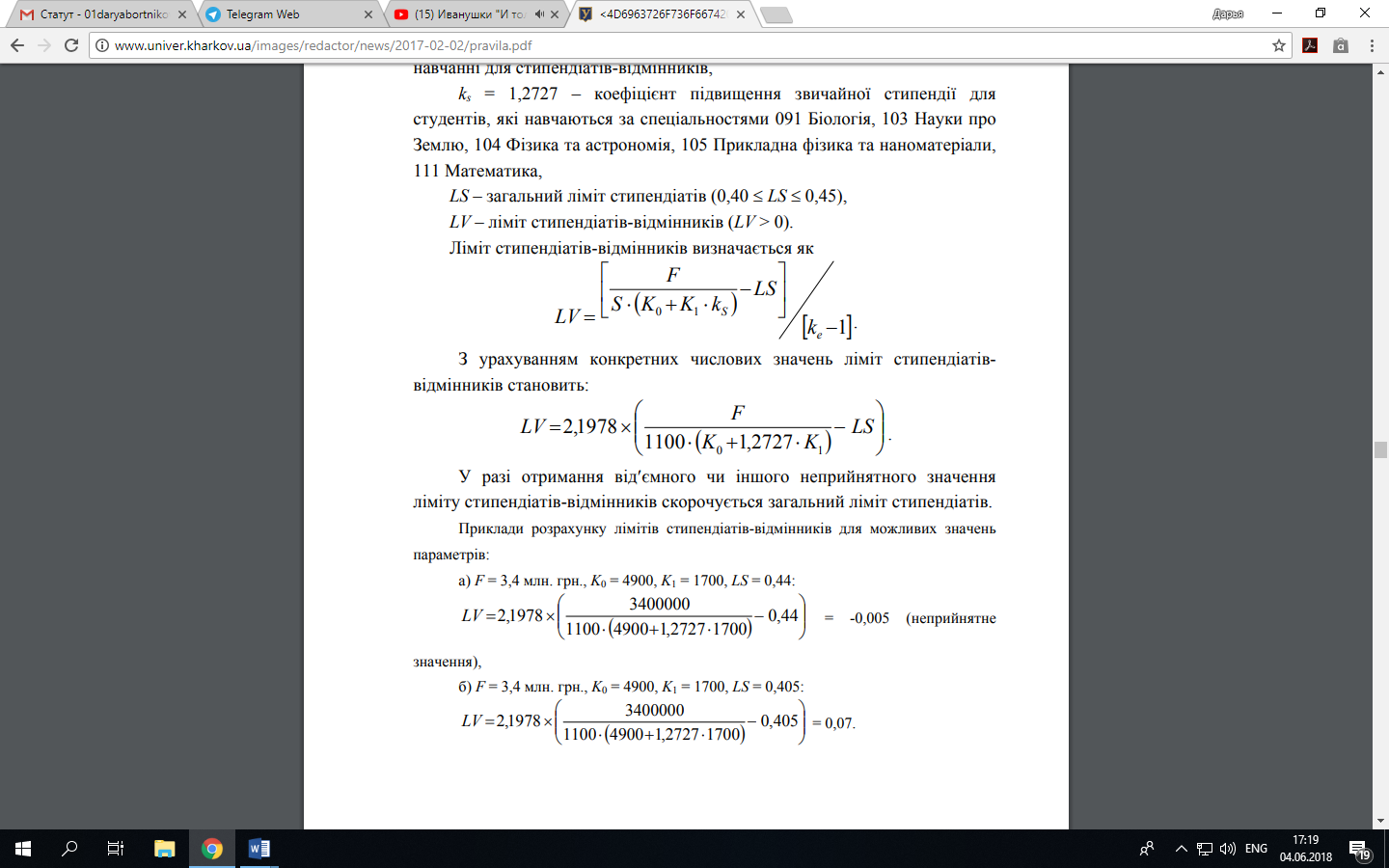 З урахуванням конкретних числових значень ліміт стипендіатів-відмінників становить:разі отримання від′ємного чи іншого неприйнятного значення ліміту    стипендіатів-відмінників скорочується загальний ліміт стипендіатів.Приклади розрахунку лімітів стипендіатів-відмінників для можливих значень параметрів:4.16.	Подання стипендіальної комісії на аспірантів і докторантів формує і подає на затвердження стипендіальній комісії відділ аспірантури і докторантури.4.17. 	Визначення рейтингових балів і формування рейтингів студентів за результатами підсумкового семестрового контролю та підготовку подання стипендіальної комісії на студентів для затвердження стипендіальною комісією здійснює Навчальний відділ.4.18.	Для визначення рейтингових балів і формування рейтингу успішності студентів декани факультетів  ( директори навчально-наукових інститутів) протягом трьох робочих днів після завершення екзаменаційної сесії подають до Навчального відділу інформацію ( у паперовому та електронному виді) про успішність студентів. Форму надання інформації про успішність студентів для розрахунку рейтингових балів за підсумками першого семестру  2016/2017 навчального року наведено в Додатку 1.4.19.	Для визначення рейтингових балів і формування рейтингу успішності студентів голова Студентської ради університету та голова первинної профспілкової організації студентів, аспірантів і докторантів протягом трьох робочих днів після завершення екзаменаційної сесії подають ( у паперовому та електронному виді) до навчального відділу за формою, наведеною в Додатку 2,  протоколи спільного засідання Студентської ради університету та комітету профспілкової організації студентів, аспірантів і докторантів університету з інформацією про призначення студентам балів за досягнення у науковій, науково-технічній, громадській та спортивній діяльності.4.20.	Документи, на підставі яких студентам призначалися бали за досягнення у науковій, науково-технічній, громадській та спортивній діяльності студентів зберігаються протягом календарного року Студентською радою університету та первинною профспілковою організацією студентів, аспірантів і докторантів.4.21.	Навчальний відділ визначає конкретну кількість стипендіатів (включаючи академічну стипендію за особливі успіхи в навчанні) на певному факультеті ( навчально-науковому інституті), курсі за певним напрямом підготовки ( спеціальністю; для студентів, які навчаються за спеціальністю 035 Філологія – спеціалізацією).4.22	Загальна кількість стипендіатів, яким призначається академічна стипендія за особливі успіхи в навчанні, визначається на певному факультеті ( навчально-науковому інституті), курсі за певним напрямом підготовки ( спеціальністю; для студентів, які навчаються за спеціальністю 035 Філологія  - спеціалізацією) шляхом округлення до цілого числа в бік зменшення добутку ліміту стипендіатів ( LS )  на фактичну кількість студентів денної форми навчання, які навчаються за державним замовленням на певному факультеті ( навчально-науковому інституті), курсі за певним напрямом підготовки ( спеціальністю; для студентів, які навчаються за спеціальністю 035 Філологія – спеціалізацією) станом на перше число місяця, наступного за датою закінчення семестрового контролю або приступили до навчання через десять днів після його початку ( для першокурсників ).4.23.	У разі наявності двох осіб на курсі за певним напрямом підготовки  		( спеціальністю; для студентів, які навчаються за спеціальністю 035 Філологія – спеціалізацією) кількість стипендіатів складає одну особу.4.24.	Кількість стипендіатів-відмінників, яким призначається академічна стипендія за особливі успіхи в навчанні, визначається на певному факультеті ( навчально-науковому інституті), курсі за певним напрямом підготовки ( спеціальністю; для студентів, які навчаються за спеціальністю 035 Філологія  - спеціалізацією) шляхом округлення до цілого числа в бік зменшення добутку ліміту стипендіатів-відмінників ( LV ) на фактичну кількість студентів денної форми навчання, які навчаються за державним замовленням на певному факультеті ( навчально-науковому інституті), курсі за певним напрямом підготовки ( спеціальністю; для студентів, які навчаються за спеціальністю 035 Філологія  - спеціалізацією) станом на перше число місяця, наступного за датою закінчення семестрового контролю.4.25.	У разі, якщо розрахована кількість стипендіатів-відмінників, які навчаються на певному факультеті ( навчально-науковому інституті), курсі за певним напрямом підготовки ( спеціальністю; для студентів, які навчаються за спеціальністю 035 Філологія – спеціалізацією) менше одиниці, визначається загальна кількість стипендіатів- відмінників, які навчаються на певному курсі одного і того ж факультету ( навчально-наукового інституту). Така кількість визначається шляхом округлення до цілого числа в бік зменшення добутку ліміту стипендіатів-відмінників ( LV ) на фактичну кількість студентів денної форми навчання, які навчаються за державним замовленням на певному курсі одного і того ж  факультету ( навчально-наукового інституту) станом на перше число місяця, наступного за датою закінчення семестрового контролю або приступили до навчання через десять днів після його початку ( для першокурсників).4.26.	Навчальний відділ формує рейтинги студентів, які навчаються на певному факультеті ( навчально-науковому інституті), курсі за певним напрямом підготовки ( спеціальністю; для студентів, які навчаються за спеціальністю 035 Філологія – спеціалізацією), упорядковані за незростанням рейтингового балу, і подає на затвердження стипендіальній комісії пропозиції щодо кількості стипендіатів, рейтингів студентів та подання стипендіальної комісії із числа студентів.4.27.	У разі важливості розташування студентів у рейтингу для призначення стипендій, вища позиція надається особі з більшим значенням складової рейтингового балу за навчальні досягнення.4.28. 	У поданні стипендіальної комісії мають бути зазначені, зокрема, стипендіати, які отримують стипендії за особливі успіхи у навчанні, та стипендіати, які отримують стипендії, засновані Президентом України, Верховною Радою України, Кабінетом Міністрів України.4.29.	Стипендіальна комісія розглядає і подає на затвердження ректору подання стипендіальної комісії на осіб, яким призначаються академічні стипендії.4.30.	Рейтинг студентів, які  навчаються на одному факультеті (навчально-науковому інституті) за денною формою навчання за певним напрямом підготовки (спеціальністю; для студентів, які навчаються за спеціальністю 035 Філологія  - спеціалізацією), оприлюднюється на офіційному веб-сайті університету не пізніше ніж через три робочих дні після прийняття відповідного рішення стипендіальною комісією.4.31.	В разі, коли рішення стипендіальної комісії не суперечить вимогам законодавства та цим Правилам, ректор своїм наказом затверджує подання осіб, яким призначаються стипендії.4.32.	Стипендії в університеті виплачуються один раз на місяць.4.33.	Особам, які здобувають вищу освіту в університеті, стипендії призначаються з першого числа місяця, що настає після закінчення семестрового контролю згідно з навчальним планом, на період до визначення результатів наступного семестрового контролю, крім випадків, зазначених у цих Правилах.4.34.	У разі зарахування на навчання студентів, аспірантів, докторантів з дати, яка не збігається з початком календарного місяця, академічна стипендія виплачується у сумі, пропорційній кількості календарних днів, які залишаються до закінчення такого місяця.4.35. 	У разі коли строк закінчення навчання особи, яка отримує академічну або соціальну стипендію, настає до закінчення місяця або стипендіат вибуває з університету до закінчення строку навчання, їм виплачується стипендія у повному обсязі за останній місяць навчання.4.36.	У період тимчасової непрацездатності, підтвердженої довідкою закладу охорони здоров’я, особа отримує академічну стипендію у призначеному їй розмірі.4.37.	На час проходження здобувачем вищої освіти практики або провадження ним трудової діяльності шляхом реалізації права на трудову діяльність у позанавчальний час відповідно до п.п.3.4.9, 3.4.10, 3.4.12, 3.4.14, 3.4.16 Положення про організацію освітнього процесу в університеті стипендіат зберігає право на отримання стипендії.4.38.	Стипендіатам, призваним на військову службу у зв’язку з оголошенням мобілізації, протягом строку перебування на військовій службі виплачується стипендія у розмірі, встановленому згідно з цими Правилами за результатами навчання в останньому перед  призовом навчальному семестрі.4.39.	Студентам, які навчалися за державним замовленням і поновили навчання за таким замовленням після академічної відпустки, академічна стипендія призначається у розмірі, який встановлюється згідно з цими Правилами за результатами останнього ( до перерви у навчанні)  семестрового контролю.4.40.	У разі коли студент має право на безоплатне харчування, йому виплачується академічна або соціальна стипендія без урахування зменшення її розміру згідно з витратами на харчування.4.41. 	Стипендіатам, які мають дітей віком до трьох років і продовжують навчання за денною формою ( з відривом від виробництва), виплачуються щомісячна грошова допомога, передбачена законодавством, і стипендія, призначена згідно з цими Правилами.4.42.	Студентам, які навчалися за державним замовленням і перебувають в академічній відпустці за медичними показаннями відповідно до наказу ректора, межах коштів, передбачених у кошторисом університету, щомісяця виплачується допомога у розмірі 50 відсотків мінімальної академічної стипендії.4.43.	Студенти з числа  дітей-сиріт, дітей позбавлених  батьківського піклування, особам з їх числа, а також  особам, які в період навчання у віці від 18 до 23 років залишилися без батьків ( батьки яких померли/оголошені померлими, загинули або пропали безвісти), відповідно до статті 8 Закону України «Про забезпечення організаційно- правових умов соціального захисту дітей-сиріт та дітей, позбавлених батьківського піклування», допомога виплачується у розмірі соціальної стипендії, яку вони отримували до початку академічної відпустки за медичними показаннями. Студентам, які хворіють на туберкульоз, допомога виплачується протягом 10 місяців з дня настання тимчасової непрацездатності у подвійному розмірі.4.44.	Студенти з числа  дітей-сиріт, дітей позбавлених  батьківського піклування, особам з їх числа, а також  особам, які в період навчання у віці від 18 до 23 років залишилися без батьків ( батьки яких померли/оголошені померлими, загинули або пропали безвісти), відповідно до статті 8 Закону України «Про забезпечення організаційно- правових умов соціального захисту дітей-сиріт та дітей, позбавлених батьківського піклування», мають гарантоване право на отримання соціальної стипендії, у тому числі у разі отримання академічної стипендії.4.45.	Студентам, які згідно із Законом України «Про статус і соціальний захист громадян, які постраждали внаслідок Чорнобильської катастрофи», мають пільги під час призначення стипендії, за рахунок коштів, передбачених у державному бюджеті на здійснення заходів з ліквідації наслідків Чорнобильської катастрофи, виплачується додаткова соціальна стипендія у сумі 170 гривень.4.46.	Студенти, аспіранти і докторанти, які беруть участь у програмах академічної мобільності, які одночасно зберігають статус здобувача вищої освіти (наукового ступеня) на підставі державного (регіонального) замовлення за денною формою здобуття освіти  (навчаються з відривом від виробництва) в університеті, протягом строку участі у програмі академічної мобільності в іншому закладі освіти на території України чи поза її межами зберігають право на отримання академічної та/або соціальної стипендії, призначеної відповідно до цього Порядку. Порядок формування рейтингу успішності студентівДо рейтингу успішності студентів включаються всі студенти університету, які навчаються за денною формою навчання за державним замовленням на певному факультеті (навчально-науковому інституті), курсі за певним напрямом підготовки (спеціальністю; для студентів, які навчаються за спеціальністю 035 Філологія – спеціалізацією), окрім студентів, які:Мають навчальне навантаження у кредитах ЄКТС на поточний навчальний рік у обсязі, меншому ніж норматив, встановлений навчальним планом для відповідного факультету, курсу та напряму підготовки (спеціальності; для студентів, які навчаються за спеціальністю 035 Філологія – спеціалізації);Станом на перше число місяця, що настає після закінчення семестрового контролю згідно з навчальним планом, мають академічну заборгованість;Під час семестрового контролю здійснювали повторне складення контрольних заходів із метою покращення отриманих раніше оцінок.Рейтинг успішності, відповідно до якого студентам призначаються і виплачуються академічні стипендії протягом першого року навчання до першого семестрового контролю, формується на підставі конкурсного балу, отриманого ними під час вступу до університету.Рейтинг успішності, відповідно до якого студентам призначаються і виплачуються академічні стипендії протягом наступних навчальних семестрів, формується за кожним факультетом, курсом і напрямом підготовки (спеціальності; для студентів, які навчаються за спеціальністю 035 Філологія – спеціалізації) на підставі набраних студентами за результатами останнього навчального семестру рейтингових балів.У разі виникнення ситуації, зазначеної в п.4.25, для визначення студентів, яким будуть призначені академічні стипендії за особливі успіхи в навчанні, формується загальний рейтинг студентів, які навчаються на певному курсі одного і того ж факультету (навчально-наукового інституту).Рейтинговий бал визначається на підставі успішності студента з кожної навчальної дисципліни, практики, курсової роботи, іншого виду навчальної діяльності, які в останньому семестрі відповідно до навчальних планів передбачали окреме оцінювання результатів навчання при підсумковому семестровому контролі, та враховує досягнення студента у науковій, науково-технічній діяльності, громадському житті та спортивній діяльності за останній семестр.Особа, яка протягом попереднього навчального семестру отримувала академічну стипендію і внаслідок тимчасової непрацездатності, підтвердженої довідкою закладу охорони здоров’я не склала семестровий контроль у строк, визначений навчальним планом, має право на отримання академічної стипендії у розмірі мінімальної ординарної (звичайної) академічної стипендії відповідного типу навчального закладу. Рішенням керівника навчального закладу таким особам встановлюється строк ліквідації академічної заборгованості, але не більш як місяць з дня припинення тимчасової непрацездатності, після чого питання призначення академічної стипендії такій особі вирішується на загальних підставах відповідно до цього Порядку. У разі коли особі призначена академічна стипендія, здійснюється перерахунок коштів та виплата академічної стипендії у повному обсязі. Якщо стипендіат втратить право на призначення академічної стипендії, виплата такої стипендії припиняється, відшкодування коштів, отриманих такою особою під час ліквідації академічної заборгованості, не здійснюється.Складова успішності в рейтинговому балі становить 93%.Процедура визначення рейтингового балу, що визначає місце особи у рейтингу, є однаковою для здобувачів вищої освіти, які навчаються на одному факультеті, курсі за одним напрямом підготовки (спеціальності; для студентів, які навчаються за спеціальністю 035 Філологія – спеціалізації).Рейтингові бали студентів (окрім студентів медичного факультету) за підсумками підсумкового семестрового контролю в останньому семестрі розраховуються з точністю до 0,01 балу за формулою: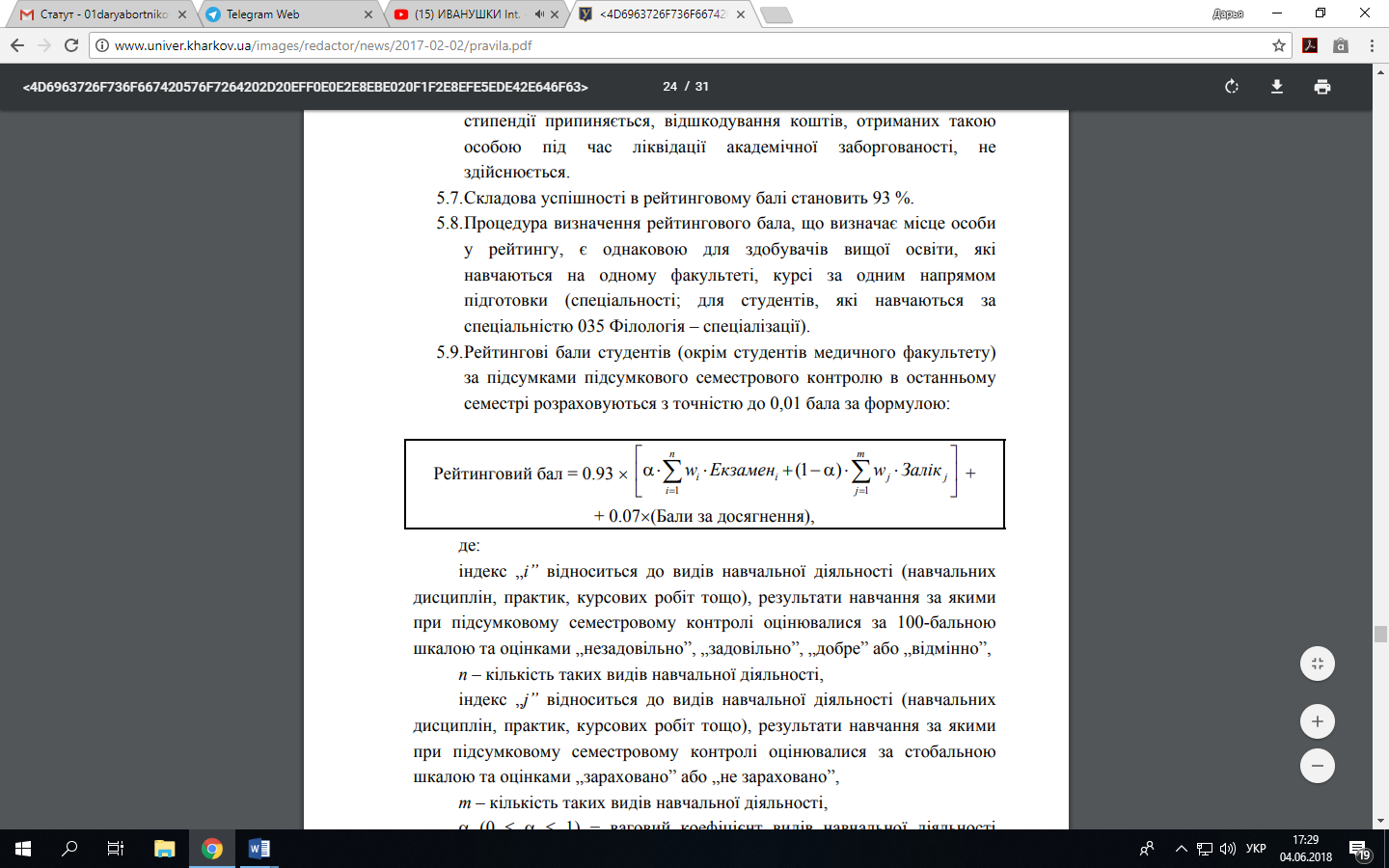 де:	індекс „ і ” відноситься до видів навчальної діяльності ( навчальних дисциплін, практик, курсових робіт тощо), результати навчання за якими  при підсумковому семестровому контролі оцінювалися за 100-бальною шкалою та оцінками, „ незадовільно ”, „ задовільно ”, „ добре ” або „ відмінно ”;	n – кількість таких видів навчальної діяльності;	індекс „  j ” відноситься до видів навчальної діяльності ( навчальних дисциплін, практик, курсових робіт тощо), результати навчання за якими  при підсумковому семестровому контролі оцінювалися за 100-бальною шкалою та оцінками,  „ зараховано” або „ не зараховано ”;	m – кількість таких видів навчальної діяльності;	α (0≤ α ≤ 1) – ваговий коефіцієнт видів навчальної діяльності ( навчальних дисциплін, практик, курсових робіт тощо), результати навчання за якими  при підсумковому семестровому контролі оцінювалися за 100-бальною шкалою та оцінками, „ незадовільно ”, „ задовільно ”, „ добре ” або „ відмінно ”;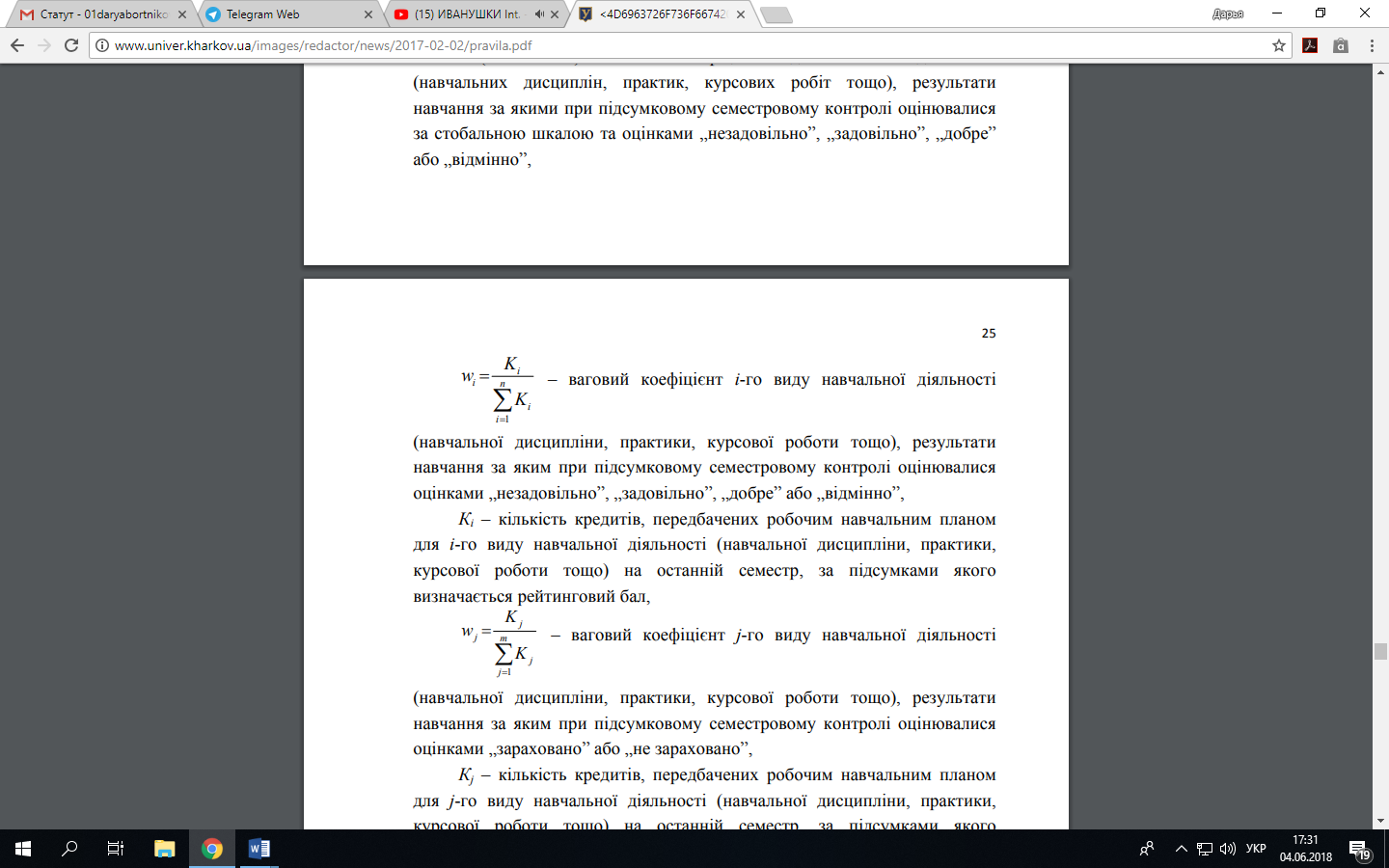 (навчальної дисципліни, практики, курсової роботи тощо), результати навчання за якими  при підсумковому семестровому контролі оцінювалися оцінками, „ незадовільно ”, „ задовільно ”, „ добре ” або „ відмінно ”;	Кi  - кількість кредитів, передбачених робочим навчальним планом для і-го виду навчальної діяльності ( навчальної дисципліни, практик, курсових робіт тощо) на останній семестр, за підсумками якого визначається рейтинговий бал;	(навчальної дисципліни, практики, курсової роботи тощо), результати навчання за якими  при підсумковому семестровому контролі оцінювалися оцінками, „ зараховано” або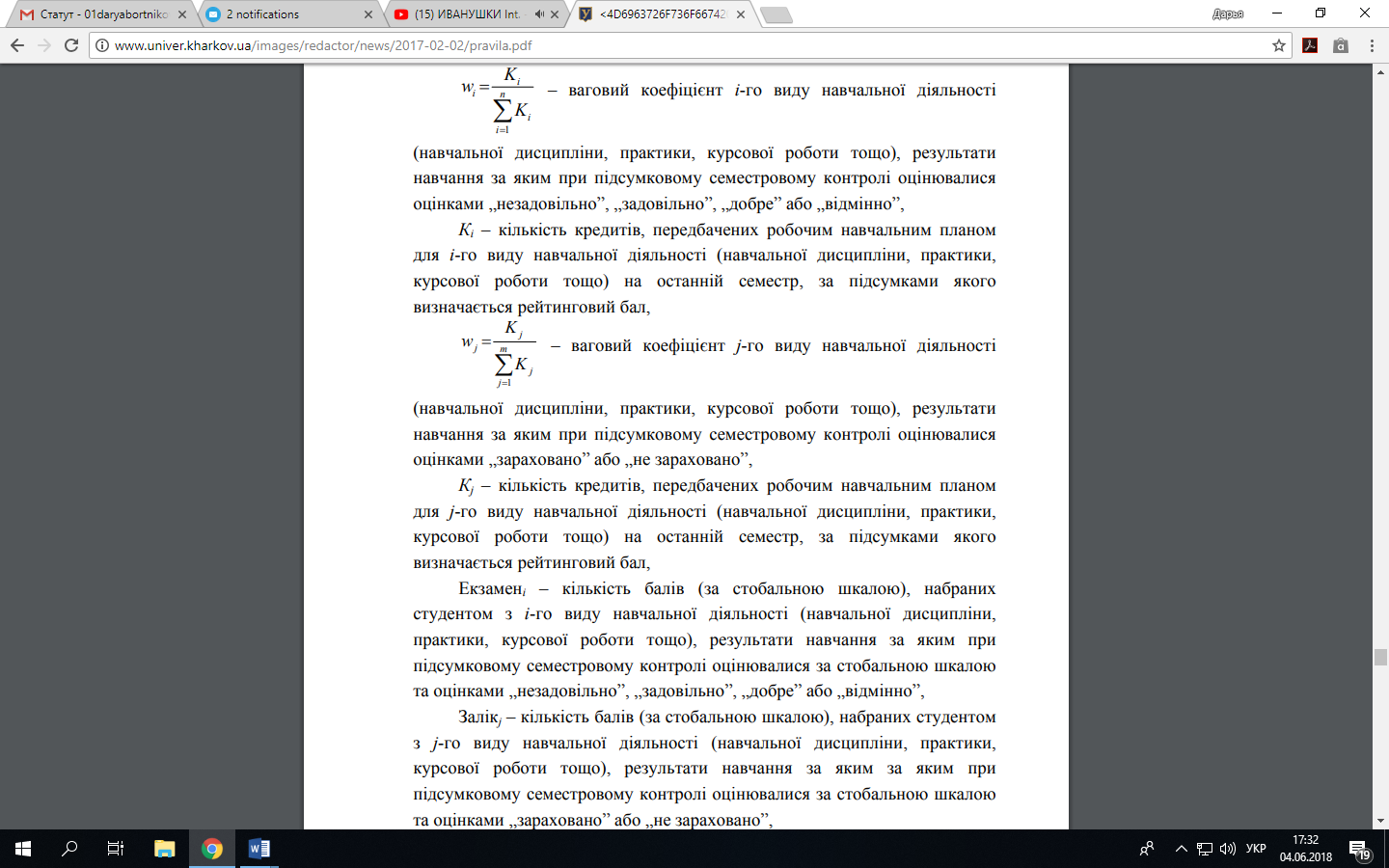 „ не зараховано ”;	Кj – кількість кредитів, передбачених робочим навчальним планом для j-го виду навчальної діяльності (навчальної дисципліни, практик, курсових робіт тощо) на останній семестр, за підсумками якого визначається рейтинговий бал;	Екзаменi  - кількість балів (за стобальною шкалою), набраних студентом з і-го виду навчальної діяльності (навчальної дисципліни, практики, курсової роботи тощо), результати навчання за якими  при підсумковому семестровому контролі оцінювалися за 100-бальною шкалою та оцінками, „ незадовільно”, „ задовільно ”, „ добре ” або „ відмінно ”;	Залікj - кількість балів (за стобальною шкалою), набраних студентом з j-го виду навчальної діяльності (навчальної дисципліни, практики, курсової роботи тощо), результати навчання за якими  при підсумковому семестровому контролі оцінювалися за 100-бальною шкалою та оцінками, „ зараховано” або „ не зараховано ”;	Бали за досягнення – кількість балів за досягнення студента в науковій, науково-технічній, громадській та спортивній діяльності (максимально можлива сума балів становить 100).Рейтингові бали студентів медичного факультету за підсумками підсумкового семестрового контролю розраховуються з точністю до 0,01 бала за формулою: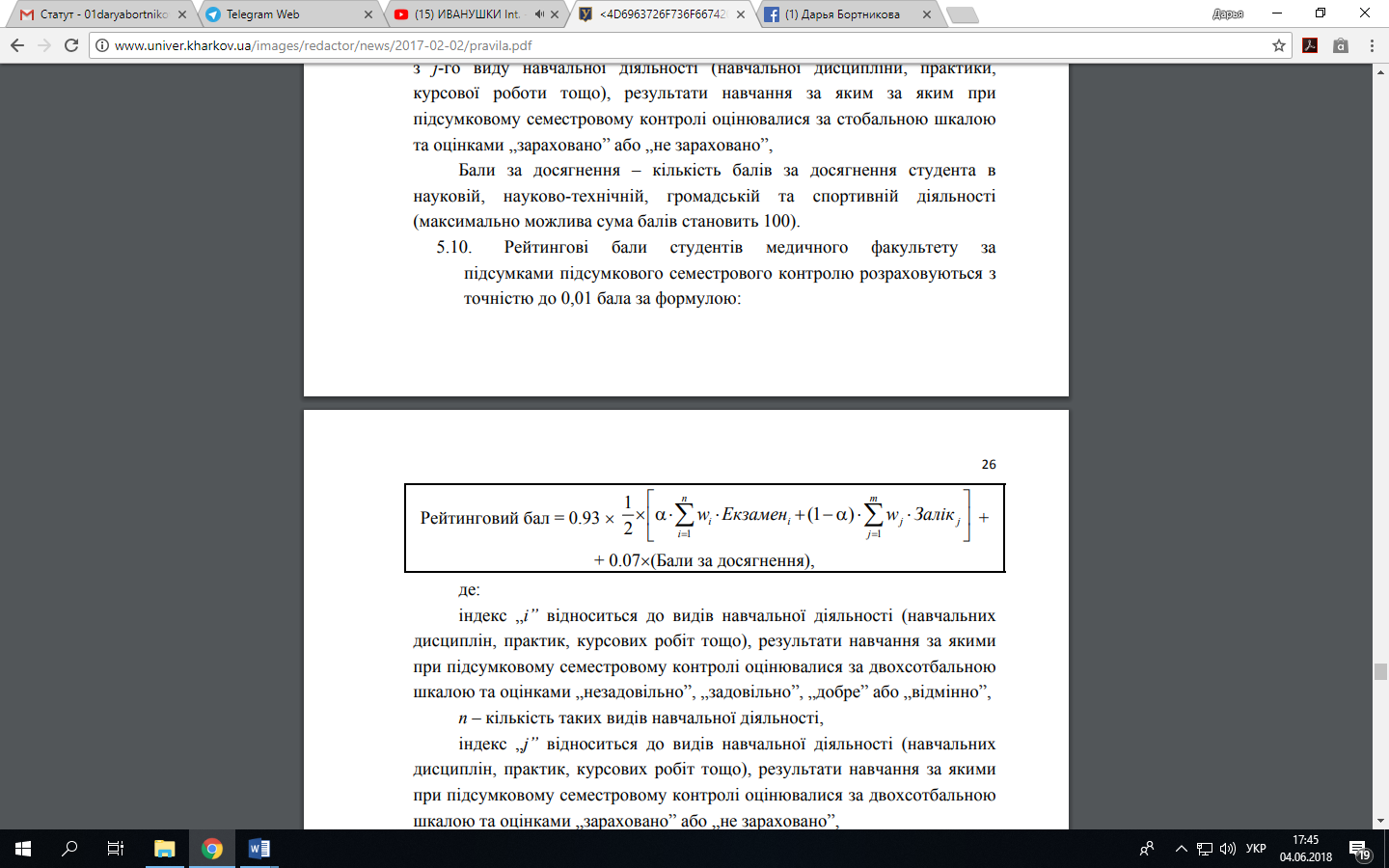 	де:	індекс „ і ” відноситься до видів навчальної діяльності ( навчальних дисциплін, практик, курсових робіт тощо), результати навчання за якими  при підсумковому семестровому контролі оцінювалися за 200-бальною шкалою та оцінками, „ незадовільно ”, „ задовільно ”, „ добре ” або „ відмінно ”;	n – кількість таких видів навчальної діяльності;індекс „  j ” відноситься до видів навчальної діяльності ( навчальних дисциплін, практик, курсових робіт тощо), результати навчання за якими  при підсумковому семестровому контролі оцінювалися за 100-бальною шкалою та оцінками,  „ зараховано” або „ не зараховано ”;	індекс „  j ” відноситься до видів навчальної діяльності ( навчальних дисциплін, практик, курсових робіт тощо), результати навчання за якими  при підсумковому семестровому контролі оцінювалися за 200-бальною шкалою та оцінками,  „ зараховано” або „ не зараховано ”;	m – кількість таких видів навчальної діяльності;	α (0≤ α ≤ 1) – ваговий коефіцієнт видів навчальної діяльності ( навчальних дисциплін, практик, курсових робіт тощо), результати навчання за якими  при підсумковому семестровому контролі оцінювалися за 200-бальною шкалою та оцінками, „ незадовільно ”, „ задовільно ”, „ добре ” або „ відмінно ”;	 (навчальної дисципліни, практики, курсової роботи тощо), результати навчання за якими  при підсумковому семестровому контролі оцінювалися оцінками, „ незадовільно ”, „ задовільно ”, 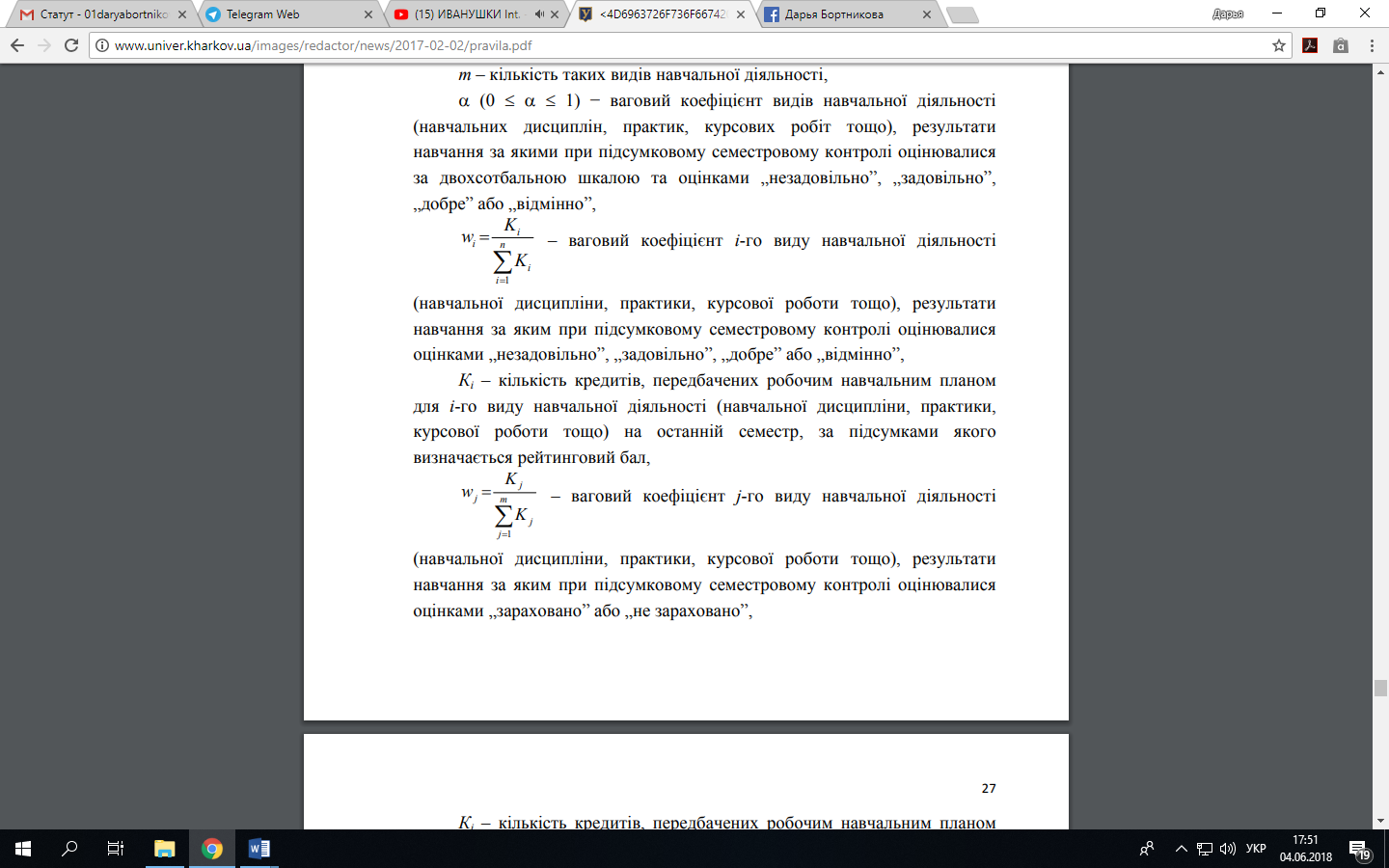 „ добре ” або „ відмінно ”;	Кi  - кількість кредитів, передбачених робочим навчальним планом для і-го виду навчальної діяльності ( навчальної дисципліни, практик, курсових робіт тощо) на останній семестр, за підсумками якого визначається рейтинговий бал; (навчальної дисципліни, практики, курсової роботи тощо), результати навчання за якими  при підсумковому семестровому контролі оцінювалися оцінками, „ зараховано” або„ не зараховано ”;	Кj – кількість кредитів, передбачених робочим навчальним планом для j-го виду навчальної діяльності ( навчальної дисципліни, практик, курсових робіт тощо) на останній семестр, за підсумками якого визначається рейтинговий бал;	Екзаменi  - кількість балів ( за двохсотбальною шкалою), набраних студентом з і-го виду навчальної діяльності ( навчальної дисципліни, практики, курсової роботи тощо), результати навчання за якими  при підсумковому семестровому контролі оцінювалися за 100-бальною шкалою та оцінками, „ незадовільно ”, „ задовільно ”, „ добре ” або „ відмінно ”;	Залікj - кількість балів ( за двохсотбальною шкалою), набраних студентом з j-го виду навчальної діяльності ( навчальної дисципліни, практики, курсової роботи тощо), результати навчання за якими  при підсумковому семестровому контролі оцінювалися за 100-бальною шкалою та оцінками, „ зараховано” або „ не зараховано ”;	Бали за досягнення – кількість балів за досягнення студента в науковій, науково-технічній, громадській та спортивній діяльності (максимально можлива сума балів становить 100).Значення вагового коефіцієнту α видів навчальної діяльності ( навчальних дисциплін, практик, курсових робіт тощо), результати навчання за якими при підсумковому семестровому контролі оцінювалися за стобальною або двохсотбальною шкалою та оцінками „ незадовільно ”, „ задовільно ”, „ добре ” або „ відмінно ” визначаються рішеннями вченої ради відповідного факультету ( навчально-наукового інституту) за погодженням із студентською радою факультету ( навчально-наукового інституту).Рішення вченої ради факультету ( навчально-наукового інституту) щодо визначення коефіцієнту „ α ” приймається й оприлюднюється на сайті факультету ( навчально-наукового інституту) не пізніше ніж за тиждень до початку нового навчального року ( ця норма вступає в дію , починаючи з другого (весняного) семестру 2016/2017 навчального року).При визначенні рейтингових балів студентів за підсумками першого (осіннього) семестру 2016/2017 навчального року коефіцієнт „ α ” встановлюється рівнем 1 ( окрім студентів 2-го курсу навчання за освітньо-професійною програмою – магістр Навчально-науковий інститут «Фізико-технічний факультет», для яких коефіцієнт „ α ” встановлюється рівним 0).Призначення балів за досягнення у науковій, науково-технічній, громадській та спортивній діяльності здійснюється рішенням стипендіальної комісії університету на підставі рішення, ухваленого на спільному засіданні Студентської ради університету та комітету первинної профспілкової організації студентів, аспірантів і докторантів на основі відомостей, наданих самими студентами, студентськими радами факультетів ( навчально-наукових інститутів), студентською радою студмістечка, науковим товариством студентів, аспірантів, докторантів і молодих вчених, бюро профспілкових організацій студентів факультетів (навчально-наукових інститутів).Бали за досягнення у науковій, науково-технічній, громадській та спортивній діяльності призначаються студентам за досягнення в семестрі, за підсумками якого складається рейтинг, а також у канікулярному періоді, що передує вказаному семестру.Бали призначаються студентам за такі досягнення у науковій, науково-технічній, громадській та спортивній діяльності:Якщо сума балів, набраних студентом за досягнення у науковій, науково-технічній, громадській та спортивній діяльності перевищує 100, бал за досягнення такому студенту встановлюється рівним 100.На оскарження та уточнення рейтингових списків опублікованих на сайті університету надається 3 робочих дні.ДосягненняДокументи, що підтверджують досягненняКількість балів123Участь у наукових конференціях, семінарах, інтернет-конференціяхСертифікат про участь або тези доповідей конференцій або програма конференцій 20Публікація, виступ та отримання відзнаки за участь у конференціїТези, диплом, відзнака або інший підтверджуючий документ40Публікація  статей за матеріалами конференційКсерокопія статті40Призове місце на:ІІ турі Всеукраїнських студентських олімпіад;Всеукраїнському конкурсі науково-дослідних робіт студентів(республіканський рівень);Всеукраїнському студентському турнірі, міжнародній олімпіаді або турнірі (республіканський рівень).Наказ МОН України, сертифікат, диплом100Призове місце на:І турі Всеукраїнських  студентських олімпіад;Регіональному конкурсі науково-дослідних робіт студентівСертифікат або диплом50Участь у міжнародних студентських олімпіадах, турнірах.Сертифікат або диплом50Публікація статті у виданні, що індексується системами SCOPUS та/або Web of ScienceКсерокопія статті100Публікація статті в іншому науковому виданні.Ксерокопія статті60Включення до складу збірної команди університетуНаказ, свідоцтво, інший підтверджуючий документ30Включення до складу національної, параолімпійської, юніорської, студентської збірної команди УкраїниНаказ, свідоцтво, інший підтверджуючий документ100Виступ на офіційних міжнародних спортивних змаганняхНаказ, свідоцтво, інший підтверджуючий документ100Виступ на офіційних Всеукраїнських (у тому числі студентських) спортивних змаганняхНаказ, свідоцтво, інший підтверджуючий документ60Виступ на обласних спортивних змаганняхНаказ, свідоцтво, інший підтверджуючий документ30Отримання звання майстер спорту України міжнародного класуПосвідчення та інший документ, що підтверджує продовження спортивної кар’єри100Отримання звання майстер спорту УкраїниПосвідчення та інший документ, що підтверджує продовження спортивної кар’єри80Отримання звання кандидат у майстри спорту УкраїниПосвідчення та інший документ, що підтверджує продовження спортивної кар’єри50Успішна робота в якості організатора, координатора Всеукраїнської або міжнародної конференціїНаказ про проведення конференції або/та копія сторінки збірника публікацій конференції зі складом організаційного комітету30Успішна робота в якості керівника під час підготовки роботи МАН, участь в якості тренера команди до Всеукраїнської олімпіади/турніру.Сертифікат, інший підтверджуючий документ від відповідальної організації30Отримання патенту на рівні України/ міжнародномуКопія сторінок патенту зі вказівкою на власника та/або інший підтверджуючий документ про наявність патенту виданий Патентбюро100Успішна робота в якості організатора, координатора загальноуніверситетських та факультетських освітніх, наукових, соціальних, гуманітарних та культурних проектів ( таких, як Харків’яни на фронтах АТО, День донора, День захисту від СНІДу, Ніч науки, турніри та олімпіади школярів, Karazin Student’s Card, День випускника, День знань, Тиждень першокурсника, Красуня університету, Містер університет, Alma-mater, Каразінський зимовий бал, робота в студентських ЗМІ університету, тощо)Витяг із протоколу засідання Студентської ради університету або Первинної профспілкової організації студентів, аспірантів і докторантів або Наукового товариства студентів, аспірантів і докторантів і молодих учених та інший підтверджуючий документ  60 (сумарно за всі заходи, але не більше 30 за один проект)Успішна робота в якості організатора моніторингу якості освітнього процесу, який проводиться Студентською радою університету та студентськими радами факультетів ( навчально-наукових інститутів)Витяг із протоколу засідання Студентської ради університетуне більше 40Успішна робота в якості організатора, координатора заходів із реалізації соціально-економічних прав студентів (таких, як забезпечення пільгового проїзду студентів у метрополітені; допомога в оформленні житлових субсидій тощо)Витяг із протоколу засідання Первинної профспілкової організації студентів, аспірантів і докторантів60 протягом семестру, але не більше 30 за один проектУспішна робота в якості організатора, координатора заходів із покращення умов проживання у гуртожитках (таких, як обладнання та координація роботи спортивних кімнат; організація і проведення конкурсу на кращу кімнату гуртожитків студмістечка; організація Спартакіади гуртожитків, проведення рейдів-перевірок із питань дотримання Правил внутрішнього розпорядку у гуртожитках; проведення господарчих, ремонтних робіт у студмістечку, організація заходів з ефективного енергозбереження в гуртожитках тощо)Витяг із протоколу засідання Студентської ради студмістечка60 (сумарно за всі заходи) але не більше 30 за один західЛідер громадського руху університету, який представляє інтереси студентів у Всеукраїнських, регіональних або міжнародних об’єднанняхСвідоцтво, інший підтверджуючий документ40Успішна робота в якості організатора, координатора освітніх, наукових, творчих і громадських заходів на регіональному, всеукраїнському рівняхСертифікат, диплом30Призове місце у наукових, творчих заходах на регіональному, всеукраїнському рівняхСертифікат, диплом, подання керівників творчих колективів30